РЕШЕНИЕЗаслушав информацию председателя Городской Думы Петропавловск-Камчатского городского округа Смирнова С.И., в соответствии с частью 12 статьи 59 Устава Петропавловск-Камчатского городского округа, Городская Дума Петропавловск-Камчатского городского округаРЕШИЛА:1. Отменить решение Городской Думы Петропавловск-Камчатского городского округа от 21.11.2016 № 1186-р «О выдвижении кандидатуры в состав Общественной палаты Камчатского края».2. Настоящее решение вступает в силу со дня его подписания.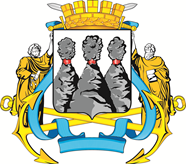 ГОРОДСКАЯ ДУМАПЕТРОПАВЛОВСК-КАМЧАТСКОГО ГОРОДСКОГО ОКРУГАот 06.12.2016 № 1195-р54-я (внеочередная) сессияг.Петропавловск-КамчатскийОб отмене решения Городской Думы Петропавловск-Камчатского городского округа от 21.11.2016 № 1186-р 
«О выдвижении кандидатуры в состав Общественной палаты Камчатского края»Председатель Городской Думы Петропавловск-Камчатского городского округа С.И. Смирнов